АКТобщественной проверкитехнического состояния спортивной площадки для воркаут на предмет технического состояния оборудования спортивного комплекса, требований безопасности и качества устройства спортивного резинового покрытия.Сроки проведения общественного контроля: 22.07.2019 г.Основания для проведения общественной проверки: в рамках проведения общественного контроля за реализацией национальных проектов на территории Московской области по направлению «Демография», Форма общественного контроля: общественный мониторингПредмет общественной проверки: спортивная площадка для воркаут, расположенная у №1 по ул. Военных строителей.Состав группы общественного контроля:Члены комиссии «по местному самоуправлению, работе с территориями, общественному контролю, открытости власти, миграционной политике, межнациональным и межконфессиональным отношениям» Общественной палаты г.о.Королев: Романенков Владимир Алексеевич, председатель комиссииШарошкин Александр Владимирович, член комиссииВизуальный осмотр показал: очевидных неисправностей деталей оборудования и случайных посторонних предметов на спортивной площадке не обнаружено. Исключением явились два снаряда «скамейка для пресса», у которых сломан брус.По результатам проверки составлен АКТ.Общественная палата рекомендует организации, отвечающей за техническое состояние спортивной площадки, восстановить два снаряда «скамьи для пресса» и привести их в нормативное состояниеОбщественная палата держит вопрос на контроле и продолжает проводить мониторинги по направлению нац.проекта «Демография».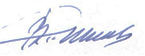 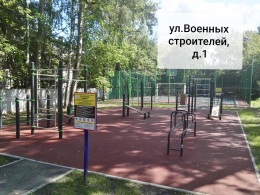 «УТВЕРЖДЕНО»Решением Совета Общественной палаты г.о. Королев Московской областиот 23.07.2019 протокол № 16Председатель комиссии «по местному самоуправлению, работе с территориями, общественному контролю, открытости власти, миграционной политике, межнациональным и межконфессиональным отношениям» Общественной палаты г.о.КоролевВ.А.Романенков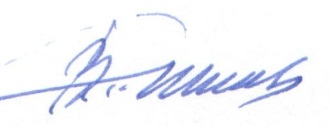 